2014 Livestock Annual1. Please rate your knowledge of the information contained in this report BEFORE reading it. 2. Overall, how helpful did you find this report? 3. How often will you use the information presented in this report? 4. How important to your job is the information presented in this report? 5. Who are you? 6. Is there any particular type of report you would like us to provide? 
If so, please comment below: 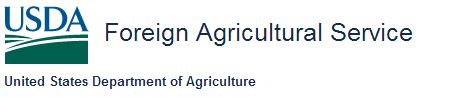 According to the Paperwork Reduction Act of 1995, an agency may not conduct or sponsor, and a person is not required to respond to, a collection of information unless it displays a valid OMB control number.  The valid OMB control number for this information collection is 0503-0021.  The time required to complete this information collection is estimated to average 30 minutes per response, including the time for reviewing instructions, searching existing data sources, gathering and maintaining the data needed, and completing and reviewing the collection of information. Not Applicable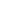 PoorFairGoodVery GoodExcellent Not ApplicableVery UnhelpfulUnhelpfulNeutralHelpfulVery HelpfulPlease explain your choicePlease explain your choicePlease explain your choicePlease explain your choicePlease explain your choicePlease explain your choice Not ApplicableNeverRarelyOccasionallyOftenAlways   Not ApplicableUselessSlightly UsefulUsefulVery UsefulEssentialMeat/Poultry/Livestock/Dairy IndustryGrains/Oilseeds IndustryProduce IndustryProcessed Products IndustryU.S. GovernmentMexican GovernmentOther GovernmentStudent/ResearcherJournalistOther (Please specify)Other (Please specify)